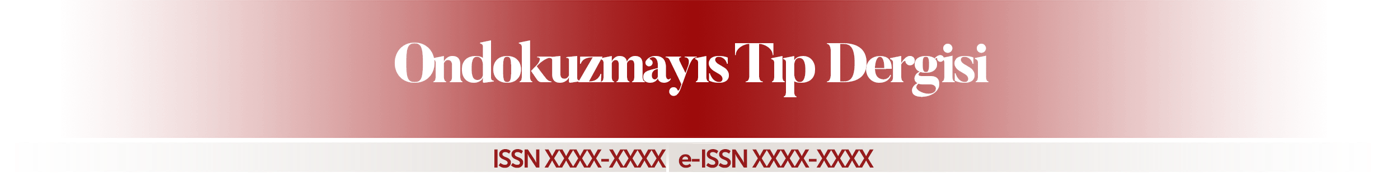 OLGU SUNUMLARI İÇİN
BİLGİLENDİRİLMİŞ ONAM FORMU

Ondokuzmayıs Tıp Dergisi’nde yayımlanacak olgu sunumları için hasta onamı


Makale başlığı:	………………………………………………………………
Sorumlu yazarAdı-soyadı:	………………………………………………………………Kurumu:	………………………………………………………………Mail adresi:	………………………………………………………………
Telefon numarası: ……………………………………………………………..Olgu sunumunda tanımlanan hastanınBen (ad-soyad): …………………………………………………………………

kendime veya yakınım olan (ad-soyad)
……………………………………………………………………………………

ait bilgilerin bilimsel dergide yayınlanmasına onay/izin veriyorum.
Aşağıdakiler hakkında bilgilendirildim ve bunları anladım:
1. Bu bilgiler benim veya yakınımın adı açıklanmadan yayımlanacak.
2. Bu bilgiler elektronik bir dergide yayımlanabilir veya web sitesinde yer alabilir.
3. Onamını/iznimi makale yayımlanmadan önce geri çekebilirim. Fakat makale yayımlandıktan sonra geri çekemem.

İmza ………………………………………………………………………………
Tarih ………………………………………………………………………………


Onamı alan hekimin/sağlık profesyonelinin
Adı-soyad: …………………………………………………………………………
İmza: ………………………………………………………………………………
Tarih: ………………………………………………………………………………